PREDSEDA NÁRODNEJ RADY SLOVENSKEJ REPUBLIKYČíslo: CRD-1150/2015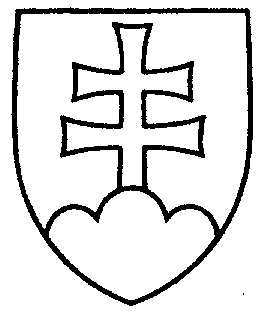 1631ROZHODNUTIEPREDSEDU NÁRODNEJ RADY SLOVENSKEJ REPUBLIKYz 1. júna 2015o pridelení návrhu zákona, podaného skupinou poslancov Národnej rady Slovenskej republiky na prerokovanie výborom Národnej rady Slovenskej republiky	N a v r h u j e m	Národnej rade Slovenskej republiky	A.  p r i d e l i ť	návrh  skupiny poslancov Národnej rady Slovenskej republiky  na   vydanie  zákona,  ktorým   sa dopĺňa zákon č. 311/2001 Z. z. Zákonník práce v znení neskorších predpisov a ktorým sa mení zákon č. 595/2003 Z. z. o dani z príjmov v znení neskorších predpisov (tlač 1614), doručený 29. mája 2015	na prerokovanie	Ústavnoprávnemu výboru Národnej rady Slovenskej republiky	Výboru Národnej rady Slovenskej republiky pre financie a rozpočet a	Výboru Národnej rady Slovenskej republiky pre sociálne veci;	B.  u r č i ť	a) k návrhu zákona ako gestorský Výbor Národnej rady Slovenskej republiky 
pre sociálne veci,	 b) lehotu na prerokovanie návrhu zákona v  druhom čítaní vo výboroch 
do 10. septembra 2015  a v gestorskom výbore do 11. septembra 2015.Peter   P e l l e g r i n i   v. r.